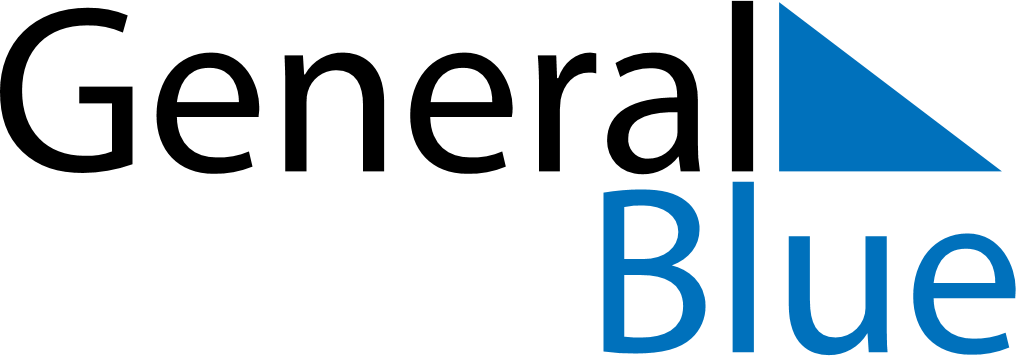 April 2020April 2020April 2020April 2020HondurasHondurasHondurasMondayTuesdayWednesdayThursdayFridaySaturdaySaturdaySunday123445678910111112Maundy ThursdayGood FridayEaster Sunday1314151617181819Día de las Américas202122232425252627282930